ПРИГЛАШЕНИЕ 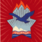 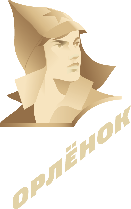 НА РАБОТУ В МУЗЕЙНО-ВЫСТАВОЧНЫЙ КОМПЛЕКС
ФГБОУ «ВСЕРОССИЙСКИЙ ДЕТСКИЙ ЦЕНТР «ОРЛЁНОК»Приглашаются юноши и девушки, имеющие средне-специальное и высшее педагогическое образование на должность:-  педагога-организатора - 3 ст.Ограничения для приёма на работу:зависимость от никотина, алкоголя, наркотиков;наличие судимости;наличие хронических заболеваний, ограничивающих возможность работы в условиях повышенной физической и эмоциональной нагрузки;нахождение в браке или наличие детей;наличие телесных модификаций (татуировки на видимыхдля окружающих людей местах, пирсинг и т.д.).Контакты:Почтовый адрес: 352842, Краснодарский край, Туапсинский район,                                             ВДЦ «Орлёнок», музейно-выставочный комплекс				   ДиректоруЭл. адрес: museum@orlyonok.ruРабочий тел. 8(86167)91-311Директор (сот) 8-918-477-77-30